                   บันทึกข้อความ	บันทึกข้อความ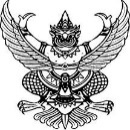 ส่วนราชการ     ที่   อว0602.   /                             	วันที่         กุมภาพันธ์ 2566เรื่อง   ขอความอนุเคราะห์จัดทำหนังสืออำนวยความสะดวกในการทำหนังสือเดินทางเรียน	ผู้อำนวยการกองทรัพยากรบุคคล 		ตามบันทึกที่  ลงวันที่ ท่านอธิการบดีอนุมัติให้คณาจารย์จำนวน  คน เดินทางไปราชการต่างประเทศเพื่อ ณ เมือง ประเทศ ระหว่างวันที่  รายละเอียดดังเอกสารที่แนบนั้น 		ในการนี้ สาขาวิชา จึงขอความอนุเคราะห์กองทรัพยากรบุคคลจัดทำหนังสืออำนวยความสะดวกเพื่อใช้ในการทำหนังสือเดินทางราชการ จำนวน  ฉบับ ให้แก่คณาจารย์ ดังรายชื่อต่อไปนี้ 		จึงเรียนมาเพื่อโปรดดำเนินการต่อไปด้วย จะขอบคุณยิ่ง	()	ประธานกรรมการประจำสาขาวิชา